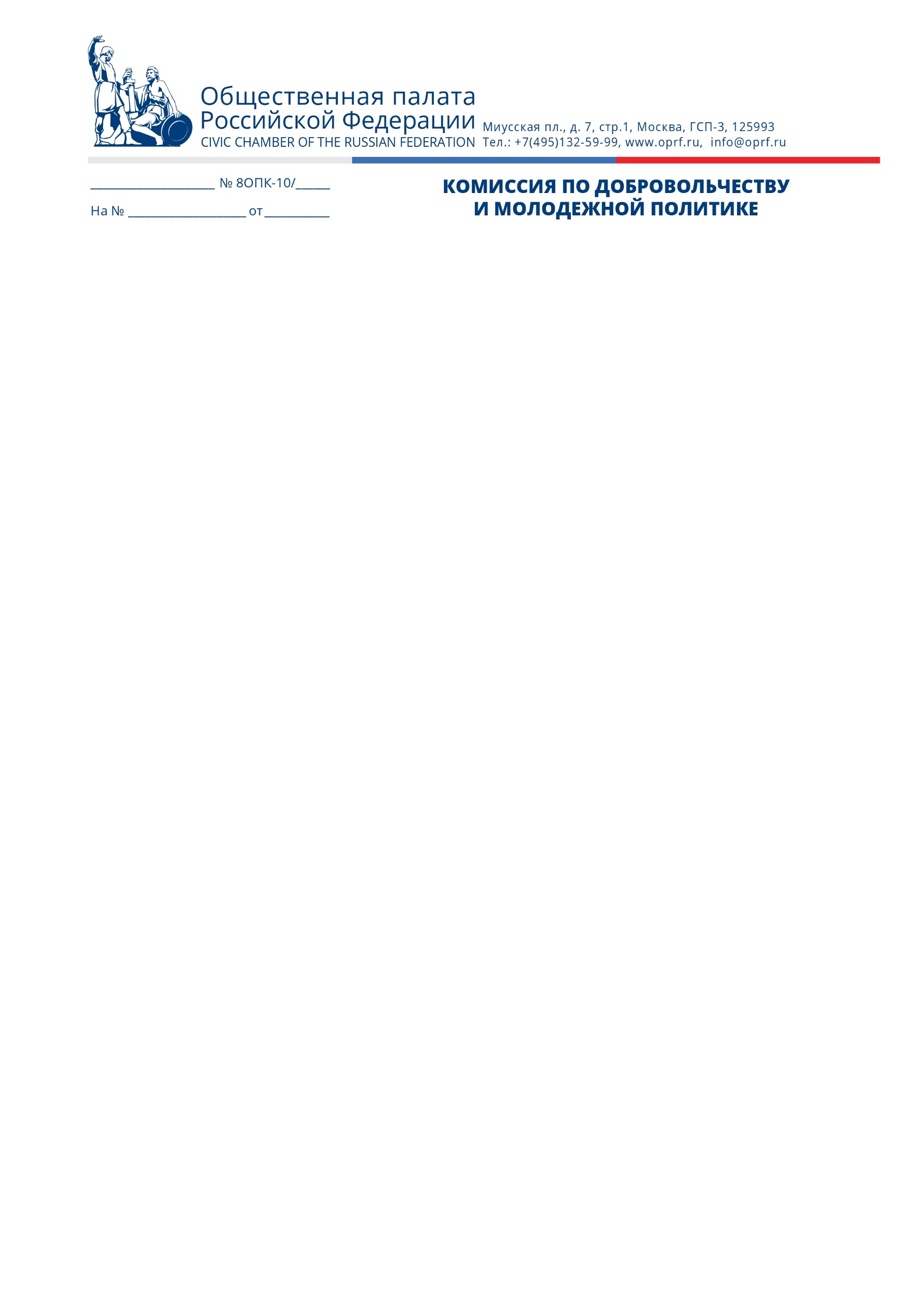 Руководителям общественных палатсубъектов Российской ФедерацииУважаемые коллеги!
Информируем Вас о проведении Всероссийского конкурса авторских мероприятий по сохранению исторической памяти о жертвах геноцида мирного населения СССР со стороны немецко-фашистских захватчиков и их пособников «Без срока давности: непокоренные», проведенных в рамках Дня единых действий «Без срока давности» в 2024 году.Организаторами Конкурса является автономная некоммерческая организация по развитию социальной активности и социальных коммуникаций «Агентство социальных технологий и коммуникаций» при поддержке организаций, принимающих участие в проведении Дня единых действий «Без срока давности» в 2024 году.Целью Конкурса является выявление и популяризация актуальных форм и методов сохранения исторической памяти о жертвах геноцида мирного населения СССР со стороны немецко-фашистских захватчиков и их пособников.Приглашаем Вас принять участие в конкурсе, а также просим распространить информацию о конкурсе среди Ваших заинтересованных коллег. Приложение: Положение о проведении Всероссийского конкурса авторских мероприятий по сохранению исторической памяти о жертвах геноцида мирного населения СССР со стороны немецко-фашистских захватчиков и их пособников «Без срока давности: непокоренные» на 8 л.Первый заместитель 
председателя КомиссииЕ.Г. Родионова 